Interview 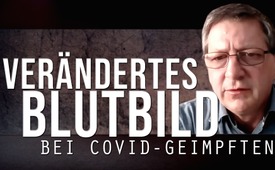 Internationales Expertenteam:  Verändertes Blutbild bei Covid-Geimpften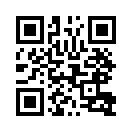 Der deutsche Physiker und Therapeut Dr. Klaus Retzlaff ist Sprecher eines internationalen Expertenteams, das Covid-Impfdosen und -Impfschäden erforscht. Die Wissenschaftler verglichen Bilder der Blutproben von Probanden, geimpft und ungeimpft. Das erschütternde Resultat: „Wir sehen bei ausnahmslos allen Geimpften Veränderungen im Blut“. Da hierüber nicht aufgeklärt wird, stellt sich die Frage: Liegt da nicht ein Straftatbestand vor?Der deutsche Physiker und Therapeut Dr. Klaus Retzlaff ist Sprecher eines internationalen Expertenteams, das Covid-Impfdosen und -Impfschäden erforscht. Die Wissenschaftler verglichen Bilder der Blutproben von Probanden, geimpft und ungeimpft. Das erschütternde Resultat: „Wir sehen bei ausnahmslos allen Geimpften Veränderungen im Blut“. Das Blutbild weise auch längere Zeit nach der Impfung Veränderungen auf. Diese seien so deutlich, dass das Blut beider Gruppen zu hundert Prozent unterschieden werden könne. 
Das Blut werde durch die Impfung also offensichtlich verändert. Da dies nicht die deklarierte Zielsetzung des Impfstoffs und der Impfungen sei und darüber auch nicht aufgeklärt werde, fragt sich Dr. Retzlaff, ob nicht damit Straftatbestände erfüllt sind. Sehen Sie nun seine Darlegungen im Interview mit Elsa Mittmannsgruber:

Interviewerin (Elsa Mittmannsgruber): Was sind denn jetzt bei Ihrer Forschergruppe die weiteren Pläne? Was machen sie für weitere Untersuchungen?

Dr. Klaus Retzlaff: Wir untersuchen ja mit künstlichen neuronalen Netzen zum Beispiel auch das Blut. Das heißt, Fotos des Blutes werden einer KI präsentiert und die lernt, das Blut zwischen Geimpften und Ungeimpften zu unterscheiden. Und im Moment haben wir also 14 und 16 Probanden, geimpft und ungeimpft, und dort ist es, dass diese KI zu hundert Prozent, das ist natürlich nur eine ganz kleine Gruppe jetzt, aber zu hundert Prozent das Blut zwischen Geimpften und Ungeimpften unterscheiden kann. Und ich würde hier anstoßen, dass auch andere Gruppen solche Untersuchungen durchführen, wir brauchen insbesondere mehr Patienten, an denen man das untersuchen kann, aber dass das geht, das ist eigentlich schon ein Problem für sich. Denn das bedeutet ja, dass das Organ Blut, das ist ja ein Körperorgan, offensichtlich sich durch die Impfungen verändert. Das ist doch aber nie beabsichtigt gewesen, man muss ja auch feststellen, dass das Blut sich für uns über Jahrmillionen optimiert hat. Wenn da also jetzt Veränderungen plötzlich eintreten, dass so eine KI die Unterschiede sieht, dann ist auch die Frage, ob da Straftatbestände erfüllt sind.von hmQuellen:Interview mit Dr. Klaus Retzlaff
https://auf1.tv/elsa-auf1/schaurige-erkenntnis-je-hochwertiger-der-covid-impfstoff-umso-schaedlicher/
https://corona-transition.org/bei-ausnahmslos-allen-geimpften-veranderungen-im-blutWeiterführende Sendungen:Dr. Vladimir Zelenko: Corona-Impfung – der größte Genozid?  www.kla.tv/22168ZEUGEN DER WAHRHEIT: Was in Spitälern, Heimen und Arztpraxen wirklich passiert www.kla.tv/21601Covid19-Impfschäden: Öffentlicher Dialog mit allen Fachkräften ist überfällig www.kla.tv/18038Vetopedia - Statistik von Impfschäden www.kla.tv/15208Das könnte Sie auch interessieren:#Impfen - Impfen – ja oder nein? Fakten & Hintergründe ... - www.kla.tv/Impfen
#Coronavirus - Covid-19 - www.kla.tv/Coronavirus
#Interviews - www.kla.tv/InterviewsKla.TV – Die anderen Nachrichten ... frei – unabhängig – unzensiert ...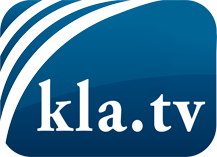 was die Medien nicht verschweigen sollten ...wenig Gehörtes vom Volk, für das Volk ...tägliche News ab 19:45 Uhr auf www.kla.tvDranbleiben lohnt sich!Kostenloses Abonnement mit wöchentlichen News per E-Mail erhalten Sie unter: www.kla.tv/aboSicherheitshinweis:Gegenstimmen werden leider immer weiter zensiert und unterdrückt. Solange wir nicht gemäß den Interessen und Ideologien der Systempresse berichten, müssen wir jederzeit damit rechnen, dass Vorwände gesucht werden, um Kla.TV zu sperren oder zu schaden.Vernetzen Sie sich darum heute noch internetunabhängig!
Klicken Sie hier: www.kla.tv/vernetzungLizenz:    Creative Commons-Lizenz mit Namensnennung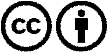 Verbreitung und Wiederaufbereitung ist mit Namensnennung erwünscht! Das Material darf jedoch nicht aus dem Kontext gerissen präsentiert werden. Mit öffentlichen Geldern (GEZ, Serafe, GIS, ...) finanzierte Institutionen ist die Verwendung ohne Rückfrage untersagt. Verstöße können strafrechtlich verfolgt werden.